Linkliste								Stand: 08.11.2021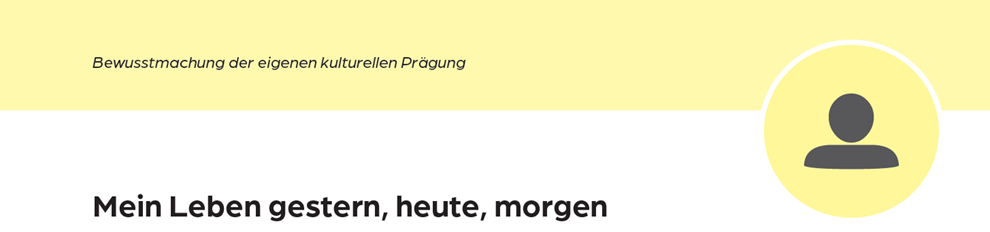 MediumKurzbeschreibungLink / QuelleBesonderheit(en)Buch„Wir Streber-migranten“Ein Buch, das die Geschichte einer Familie erzählt, die in den 1980ern von Polen nach Deutschland kam und deren Erfahrungen lebhaft wiedergibt. Smechowski, E. (2017). Wir Strebermigranten. Berlin: Hanser BerlinBuch„Heimisch und doch fremd“Ein Buch, in dem junge Migrant*innen erzählen, wie Integration gelingt.Warning, B. (2016). Heimisch und doch fremd: Junge Mitgranten erzählen, wie Integration gelingt. Ravensburg: Ravensburger Verlag GmbHFachbuch „Kultur- und gesellschafts-sensible Beratung von Migrantinnen und Migranten“Die Darstellung der psychologischen Beratung von Migrant*innen in unterschiedlichen Praxisfeldern hilft zu verstehen, warum kultur- und gesellschaftliche Sensibilität essenziell ist.Kunze, N. (2018). Kultur- und gesellschafts-sensible Beratung von Migrantinnen und Migranten. Gießen: Psychosozial-Verlag Für KL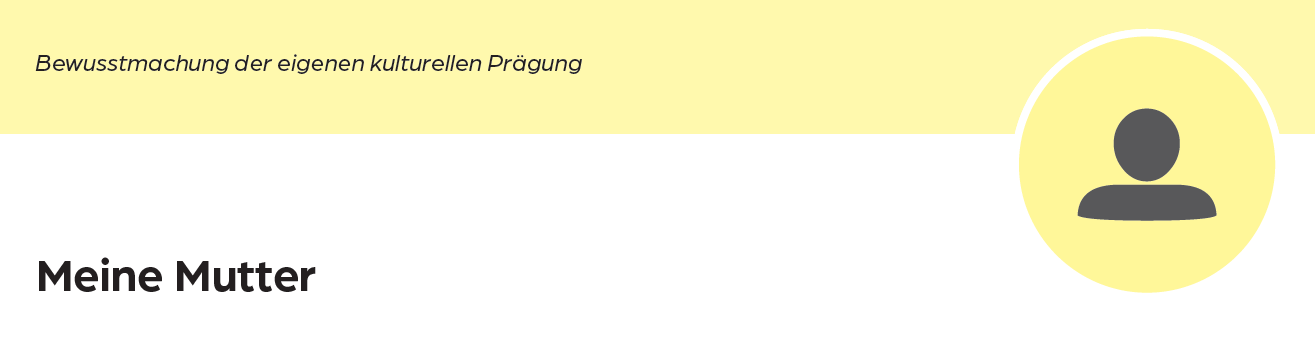 MediumKurzbeschreibungLink/ / QuelleBesonderheit(en)Artikel / Podcast„Wie Mütter ihre Töchter prägen“Ein Artikel, der auch als Podcast zur Verfügung steht, beschreibt die Bedeutung der Mutter – Tochter – Beziehung.https://www.deutschlandfunkkultur.de/bedingungslose-liebe-wie-muetter-ihre-toechter-praegen.976.de.html?dram:article_id=484252Bilderreihe„12 inspirierende Mütter aus der Geschichte“ Eine Bilderreihe über 12 Mütter und berühmte Frauen, die mit kurzen Beschreibungen vorgestellt werden.https://www.familie.de/familienleben/bilderstrecke/12-inspirierende-muetter-aus-der-geschichte/#page-4leicht verständlichBuch„Good Night Stories for Rebel Girls: 100 außergewöhn-liche Frauen“Verschiedene Autoren bieten Porträts von 100 Frauen, die Leser*innen Mut machen sollen, an ihre Träume zu glauben.Favilli, E.; Cavallo, F. (2016). Good Night Stories for Rebel Girls: 100 außergewöhnliche Frauen. München: Carl Hanser VerlagBuch „Good Night Stories for Rebel Girls - 100 Migrantinnen, die die Welt verändern“Verschiedene Autoren bieten Porträts von 100 Migrant*innen, die ihre Heimat verlassen, in einem anderen Land ein neues Leben begonnen und dadurch die Welt verändert haben. Favilli, E. (2020). Good Night Stories for Rebel Girls - 100 Migrantinnen, die die Welt verändern. München: Carl Hanser Verlag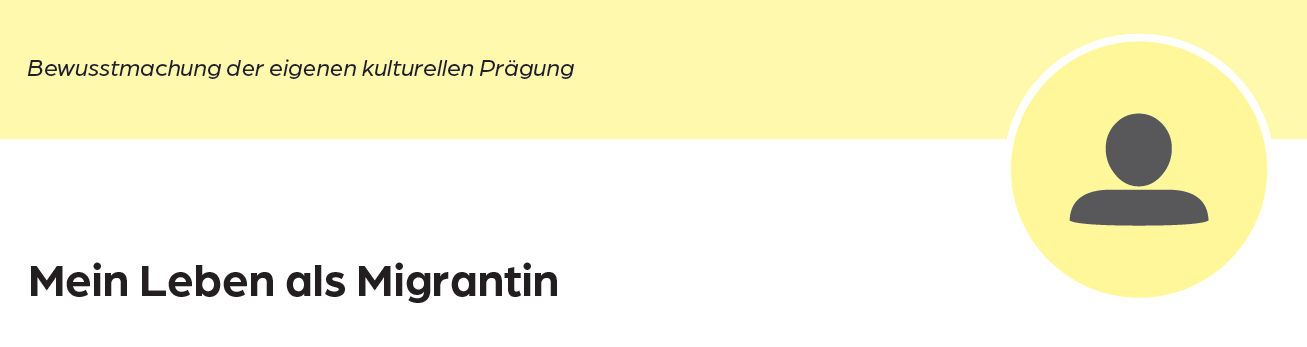 MediumKurzbeschreibungLinkBesonderheit(en)Videos / BroschüreDas Grundgesetz informiert über Rechte, Pflichten und Freiheiten des Einzelnen in der Gesellschaft und kann in Form von Videos bzw. einer Broschüre vermittelt werden.https://www.bamf.de/DE/Themen/Integration/ZugewanderteTeilnehmende/ErsteOrientierung/UnserGrundgesetz/unser-grundgesetz-node.htmlWebsiteDie Homepage der Antidiskriminierungsstelle informiert umfassend zum Thema und kann zu Recherchezwecken genutzt werden.https://www.antidiskriminierungsstelle.deWebsiteDie Homepage zur Menschenrechtserklärung informiert umfassend zum Thema und kann zu Recherchezwecken genutzt werden.www.menschenrechtserklaerung.deWebsiteDie Homepage des Instituts für Menschenrechte informiert umfassend zum Thema und kann zu Recherchezwecken genutzt werden.www.institut-fuer-menschenrechte.de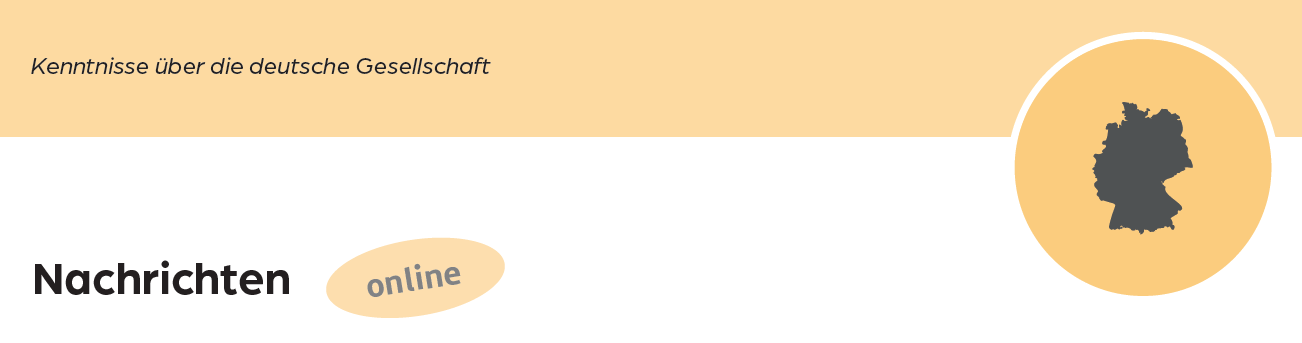 MediumKurzbeschreibungLinkBesonderheit(en)Audiodatei / TextZum Training des Hörverstehens können aktuelle Tagesnachrichten in langsamer Sprache angehört werden.https://www.dw.com/de/deutsch-lernen/nachrichten/s-8030Training Hörverstehen, leicht verständlichAudiodatei / Text / VideoAktuelle Tagesnachrichten in unterschiedlichen Medienformen.https://www.tagesschau.dePodcastDie wichtigsten Tagesnachrichten im Norden Deutschlands als Podcast abrufbar.https://www.ndr.de/nachrichten/info/sendungen/NDR-Info-Podcasts-Nachrichten-fuer-den-Norden,infopodcastsnachrichten100.html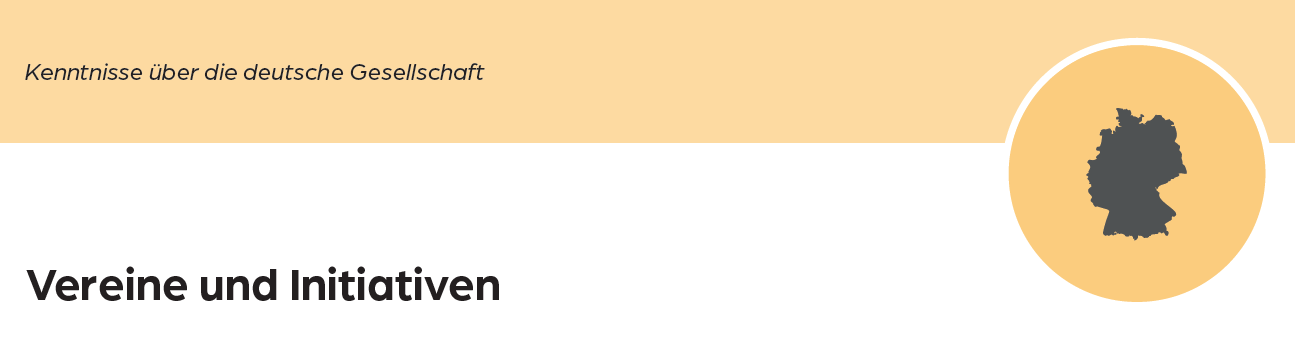 MediumKurzbeschreibungLinkBesonderheit(en)Video„Was ist ein Verein?“In dem Video von „Begin your integration“ wird einfach und anschaulich erklärt, was ein Verein ist. https://www.youtube.com/watch?v=h5k1nFn3RLcVon Migrant*innen für Migrant*innen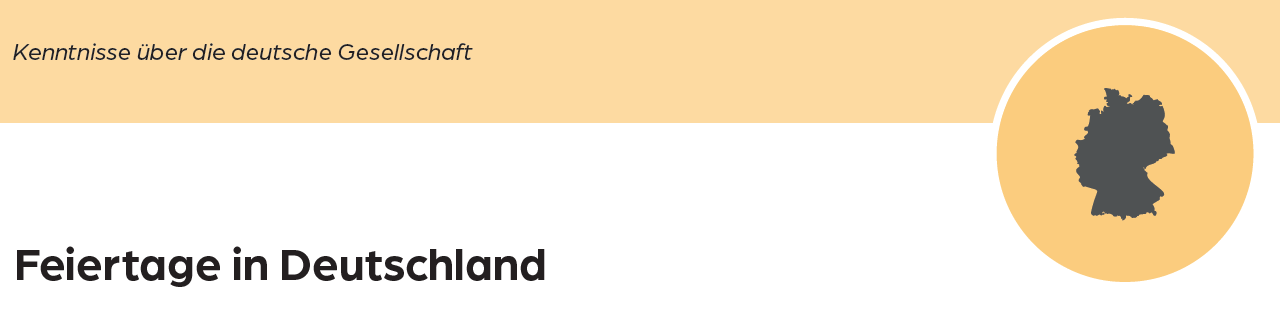 MediumKurzbeschreibungLinkBesonderheit(en)Bastel-anleitung„Fröbelstern“Eine einfache und übersichtliche Anleitung zum Basteln eines Fröbelsterns.https://www.bastelideen.info/html/froebelstern_bastelanleitung_1.htmlBastel-anleitung„Osterkorb“Eine anschauliche Bilderreihe zum Basteln eines Osterkorbs.https://www.pinterest.de/pin/318981586094984590/Bastel-anleitung„Grußkarten“Auf der Homepage werden Ideen zur Gestaltung von Grußkarten präsentiert.https://www.handmadekultur.de/projekte/karten-basteln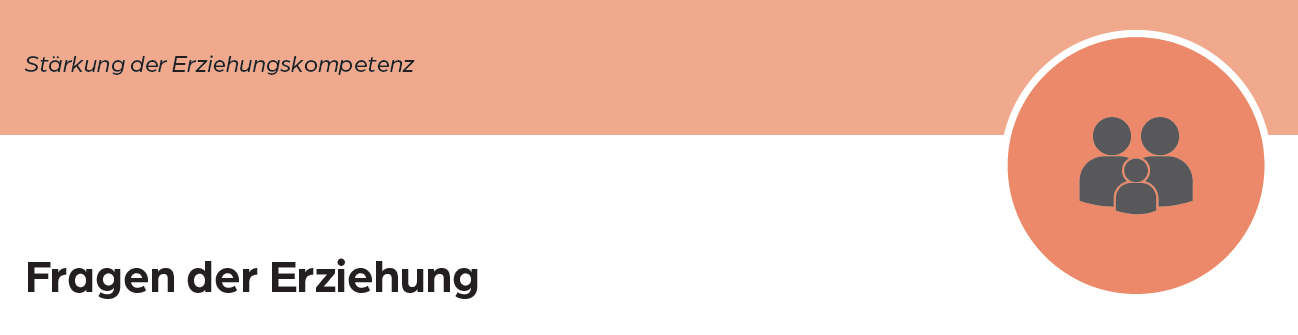 MediumKurzbeschreibungLinkBesonderheit(en)HomepageBeratung für Kinder und JugendlicheAuf der Homepage befinden sich Anlaufstellen zur Beratung für Kinder und Jugendliche.https://www.bildungsserver.de/Beratungsseiten-fuer-Kinder-4704-de.htmlHomepage Beratungs-angebot für Eltern.Die Bundeskonferenz für Erziehungsberatung (bke) bietet Beratung für Eltern per E-Mail, Gruppenchat, Forum oder Einzelchat für Fragen der Erziehung an.https://eltern.bke-beratung.de/views/home/index.html VideosGewaltfreie ErziehungDer Arbeitskreis Neue Erziehung e.V. bietet Erklärfilme in verschiedenen Sprachen über gewaltfreie Erziehung an. https://www.ane.de/projekte/gewaltfreie-erziehung mehrsprachig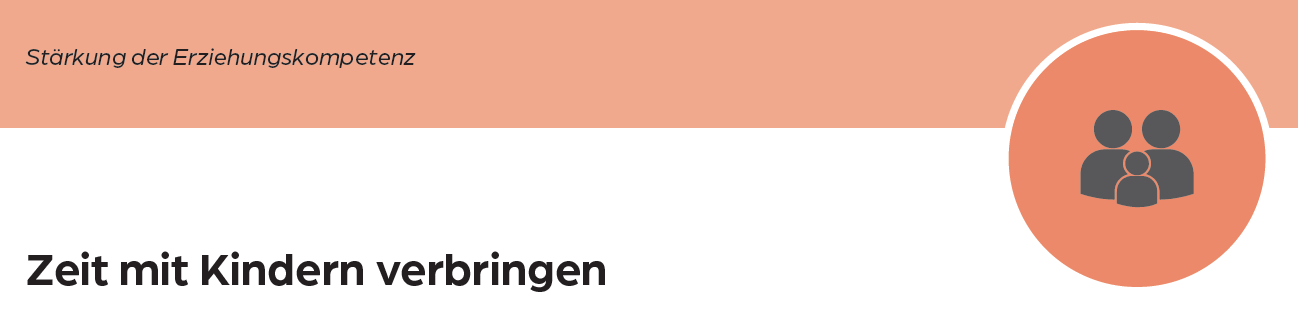 MediumKurzbeschreibungLinkBesonderheit(en)Lieder„Lieder zum Ankommen“Verschiedene „Lieder zum Ankommen“ nach Themenfeldern sortiert (z.B. Körper, Farben, Begrüßung) dienen der Sprachvermittlung und –förderung.https://www.helbling-verlag.de/media/catalog/products/S8548/doc/Lieder_zum_Ankommen_Inhalt_low.pdfSprachförderungVideos Ausgewählte deutsche Lieder werden in Videos verständlich mit Untertitel vermittelt und sind mit einer Lernaufgabe verbunden.  https://learngerman.dw.com/de/das-bandtagebuch-mit-einshoch6/c-54554235 mit UntertitelKinderlieder-buch„Kinder wollen singen“Kinderliederbuch mit deutschen Kinderliedern und dazugehörigen Noten.http://data.musikpiraten-ev.de/public/kinder-wollen-singen.pdf 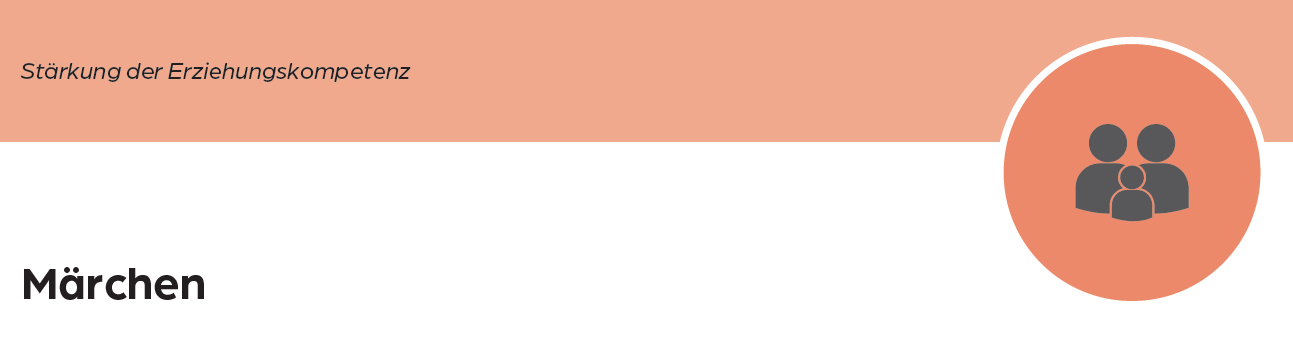 MediumKurzbeschreibungLinkBesonderheit(en)Quiz MärchenKahoot! wird erklärt.https://www.iik.berlin/aus-unserer-praxis/digitalisierung-im-daz-unterrichtPapiertheaterVolks-geschichteErzählung einer Volksgeschichte mit einem japanischen Papiertheater „Kamishibai“.https://www.youtube.com/watch?v=DfuXGR_sqn0Online-Tool„Resoomer“Online-Tool zum Vereinfachen von Texten.https://resoomer.com/de/Hörbücher / TexteMärchenHomepage mit Hörbüchern, um sich Märchen und Geschichten vorlesen zu lassen und mit dazugehörendem Lesetext.https://www.vorleser.net/grimm_stadtmusikanten/hoerbuch.html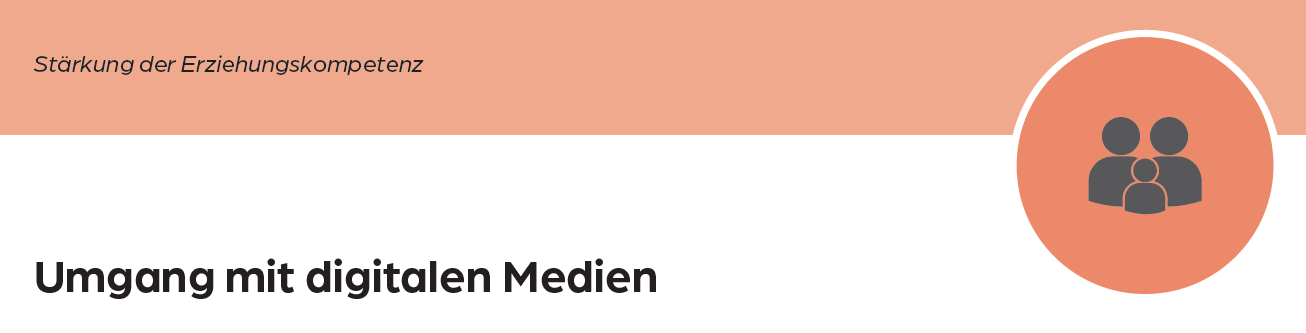 MediumKurzbeschreibungLinkBesonderheit(en)Online – QuizMedienEin Online – Quiz zum Thema „Medien“ bietet einen Selbsttest und eine Einführung zum den Themen Smartphone / Tablet, Games, Surfen und Soziale Netzwerke.https://medienquiz.schau-hin.infoKurzfilme Medien-erziehungKurzfilme zur Bedeutsamkeit von Medienerziehung und weiteren Aspekten im Umgang mit digitalen Medien. https://www.schau-hin.info/service/mediathek/nachgefragt-medienerziehung HomepageMedien-nutzungDer Elternratgeber bietet übersichtlich Informationen zum Umgang mit TV, Streaming und Youtube.https://www.flimmo.de/ 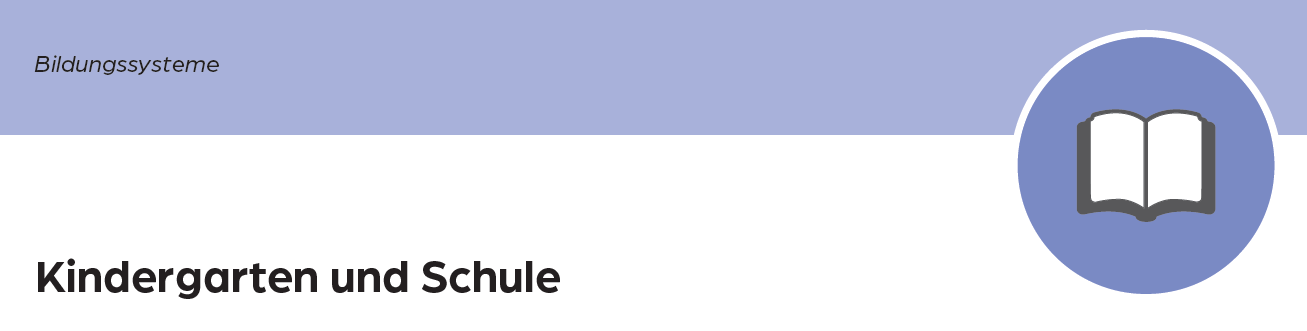 MediumKurzbeschreibungLinkBesonderheit(en)Fotoreihe„Inter-kulturelle Erfolgs-geschichten“Anhand einer Fotoreihe werden 25 erfolgreiche Migrant*innen präsentiert, die es in Deutschland an die wirtschaftliche Spitze geschafft haben.https://www.manager-magazin.de/fotostrecke/migration-das-sind-die-erfolgreichsten-migranten-fotostrecke-166283.htmlArtikel / Erklärfilm„Das deutsche Schulsystem“Die Homepage bietet einen Überblick zum deutschen Schulsystem, inklusiv eines einfachen Erklärfilms.https://www.deutschland.de/de/topic/wissen/das-schulsystem-in-deutschland-im-ueberblick Texte / Kurzfilme „Bewegung im Unterricht“Die Homepage bietet diverse Ideen zur Integration von Bewegungseinheiten im Unterricht in Form von Texten und Kurzfilmen. www.move-in-class.de Artikel / Podcasts /ZeitschriftenBildungUmfassende Informationsquelle zum Thema „Bildung“. www.bildungsserver.de Schulungs-ordner / VideosUnterstützung von ElternDie Wegweiser – Website bietet eine Hilfestellung für Eltern, um sich mit Hilfe von Schulungen oder mehrsprachigen Videos in einer neuen Heimat gut zurecht zu finden. www.wegweiser-bw.de Mehrsprachig, für Baden-Würtenberg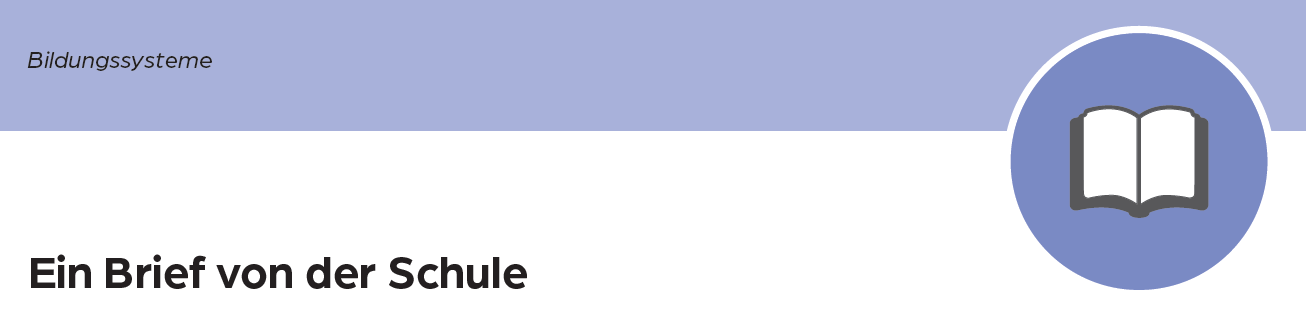 MediumKurzbeschreibungLinkBesonderheit(en)Briefvorlage„Abwesenheitserklärung Schule“Mithilfe dieser barrierefreien Vorlage können Eltern die Schule von der bevorstehenden Abwesenheit ihres Kindes in Kenntnis setzen und Verabredungen für die Erledigung der Hausaufgaben treffen.https://templates.office.com/de-de/brief-zur-benachrichtigung-einer-schule-von-der-bevorstehenden-abwesenheit-eines-sch%C3%BClers-tm04021932 Arbeitsblätter„Briefe schreiben lernen“Eine Unterrichtseinheit zum Thema „Briefe schreiben“ mit Arbeitsblättern zum Üben (Gestaltung eines Briefumschlags, sachlichen Brief vs. Persönlicher Brief, E-Mail Schreiben, etc.) https://www.schule-bw.de/faecher-und-schularten/sprachen-und-literatur/deutsch/sprache/projekt-briefe 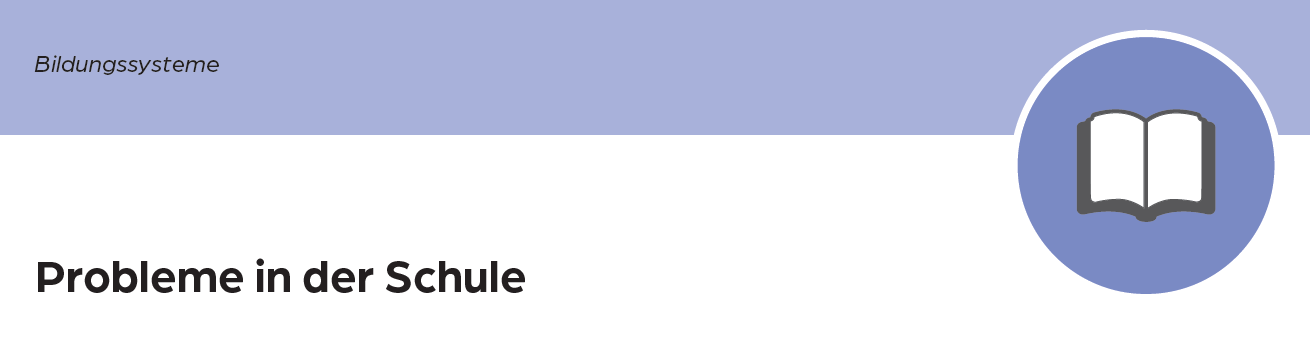 MediumKurzbeschreibungLinkBesonderheit(en)Artikel„Nachhilfe: Schluss mit schlechten Noten“Der Artikel erklärt die Bedeutsamkeit von Nachhilfe und stellt wissenswerte Aspekte zur Wahl von Nachhilfe dar.https://www.bildungsxperten.net/bildungschannels/schule/wann-lohnt-sich-nachhilfe/ Artikel„Rund ums Thema Elternsprech-tag“Der Artikel stellt die Prinzipien des Elternsprechtages dar und bietet neben Tipps für Eltern, auch eine übersichtliche Checkliste für Eltern, damit dieser Tag erfolgreich genutzt werden kann.https://www.schulranzen.net/blog/schulalltag/elternsprechtag-hilfreiche-tipps-rund-um-das-eltern-lehrer-gespraech/ 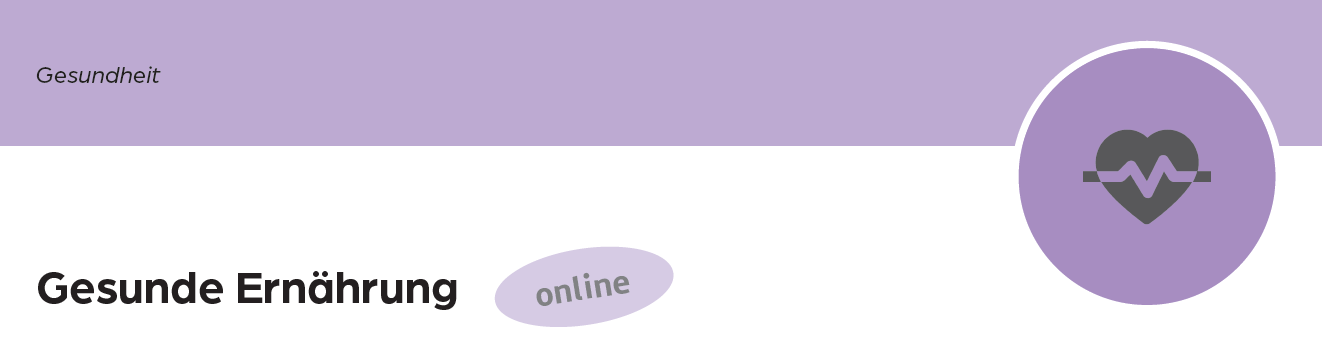 MediumKurzbeschreibungLinkBesonderheit(en)Bild„Ernährungs-pyramide“Das Bild enthält alle wesentlichen Informationen zur Ernährungspyramide. https://de.wikipedia.org/wiki/Ernährungspyramide#/media/Datei:Ernährungs_Pyramide.jpgDreidimensionale Pyramide„Ernährungs-pyramide“Unter dem Link kann bei der Deutschen Gesellschaft für Ernährung (DGE) eine dreidimensionale Ernährungspyramide kostenfrei bestellt werden.https://www.dge.de/service/abdruckgenehmigungen/App„Was ich esse“Die Ernährungspyramide gibt es als App und bietet eine Möglichkeit Speisen zu analysieren.https://www.bzfe.de/app-was-ich-esse/Bild / Poster„Vollwertig essen und trinken“Vollwertig essen und trinken kann mithilfe der 10 Regeln der Deutschen Gesellschaft für Ernährung (DGE) umgesetzt und erklärt werden.https://www.dge.de/fileadmin/public/doc/fm/10-Regeln-der-DGE.pdfBild / Poster„Gesund essen und trinken“Eine übersichtliche Darstellung von 10 Regeln, die an ein gesundes Ess- und Trinkverhalten heranführen.https://www.dge.de/fileadmin/public/doc/fm/LS-10-Regeln-der-Ernaehrung.pdfHomepageBundes-zentrale für ErnährungAuf der Homepage der Bundeszentrale für Ernährung können umfassende Informationen eingeholt werden.https://www.bzfe.deKurzfilm„Einfacher gesund essen“Ein Kurzfilm, der darstellt, dass gesund essen nicht kompliziert ist.https://www.youtube.com/watch?v=cPjB_Pu_oTw Kurzfilm„Wurst ohne Fleisch“Kurzfilm berichtet über vegane Wurst und vegane / vegetarische Trends.https://www.dw.com/de/wurst-ohne-fleisch/av-59269843 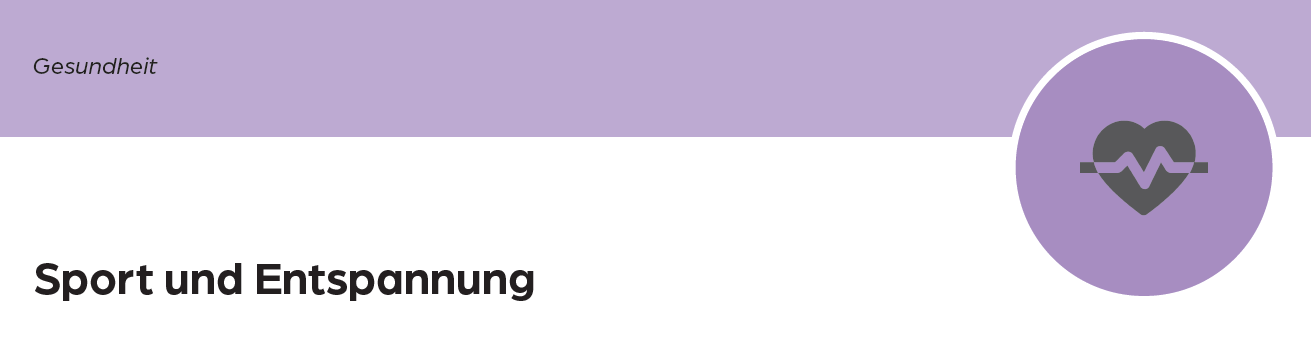 MediumKurzbeschreibungLinkBesonderheit(en)Comicfilm„Shaun das Schaf - das Meisterschaf“Verschiedene Sportarten werden auf amüsante Art präsentiert.https://www.youtube.com/watch?v=3ILVWNA519Uhttps://www.youtube.com/watch?v=3ILVWNA519U Ohne SpracheApp„Meditations-guide“Ein kostenfreier Meditationsguide für mehr Entspannung wird von der „Barmer“ Gesundheitskasse angeboten und per App realisiert.https://www.barmer.de/unsere-leistungen/newsletter/7mind-newsletter Video„Meine kleine Auszeit“Eine geführte Meditation  auf Youtube ist eine Idee zur Umsetzung einer kleinen Auszeit im Alltag. https://www.youtube.com/watch?v=oB4QWiZ3x4g Video„20 Min. Rücken-training“ Video eines Youtube-Kanals, der mit einfachen und gezielten Übungen Areale des Körpers trainiert.https://www.youtube.com/watch?v=AJWNMy4qcD8 Lied„Kopf und Schultern, Knie und Fuß“Der Link führt zum Lied „Kopf, Schultern, Knie und Fuß“ als kleine Bewegungseinheit.https://www.youtube.com/watch?v=vyTNuVCdUzw deutsch und englisch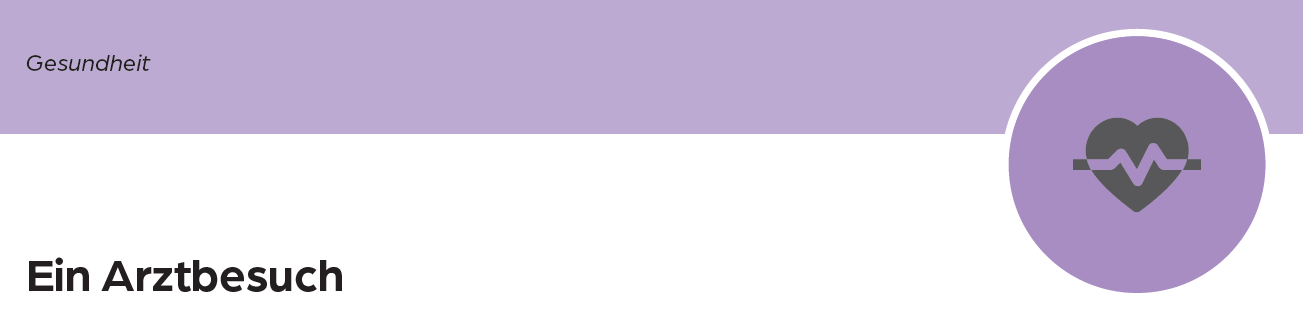 MediumKurzbeschreibungLinkBesonderheit(en)DatenbankMedikamenteIn dieser Datenbank lassen sich Medikamente und deren Beipackzettel recherchieren. http://www.beipackzettel.de/ Website„Arztbesuch“Auf dieser Website befinden sich alle notwendigen Informationen rund um den Arztbesuch.https://www.patienten-information.de/kurzinformationen/arztbesuch-leichte-sprache# leicht verständlichArtikel / Checkliste„Keine Angst vor dem Arztbesuch“ Alle Informationen rund um die Wahl einer kinderärztlichen Praxis incl. Checkliste.https://www.kindergesundheit-info.de/themen/krankes-kind/im-krankheitsfall/arztbesuch/ 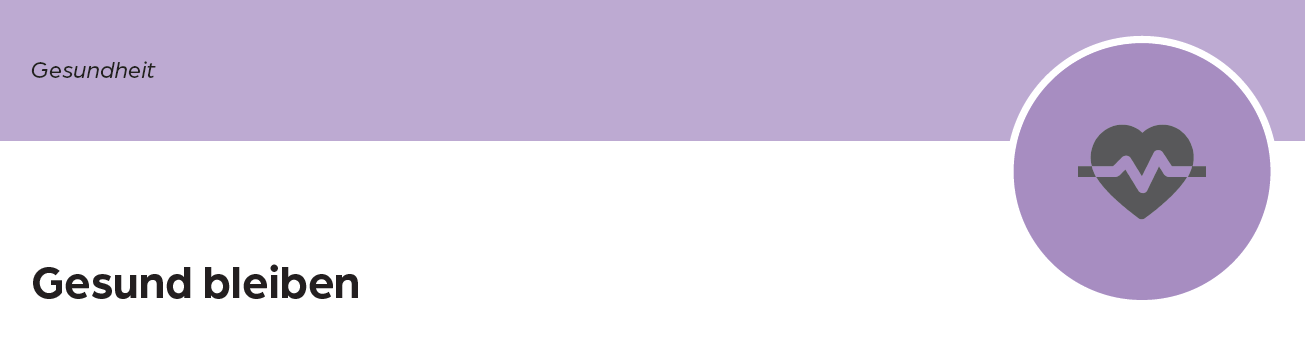 MediumKurzbeschreibungLinkBesonderheit(en)Homepage„gesetzliche Kranken-versicherung“Übersicht über die Leistungen und Grundlagen einer gesetzlichen Krankenversicherung. https://www.krankenkassenzentrale.de/wiki/gesetzliche-krankenversicherung#Podcasts„Digitale Gesundheit“Die Techniker Krankenkasse stellt auf der Homepage Podcasts zu diversen Themen der Gesundheit zur Verfügung.https://www.tk.de/techniker/magazin/digitale-gesundheit/podcasts-2079452 HomepageKranken-versicherungDie Homepage bietet eine Übersicht über alle Themen und Bereiche der Krankenversicherung.https://www.krankenkassenzentrale.de/ 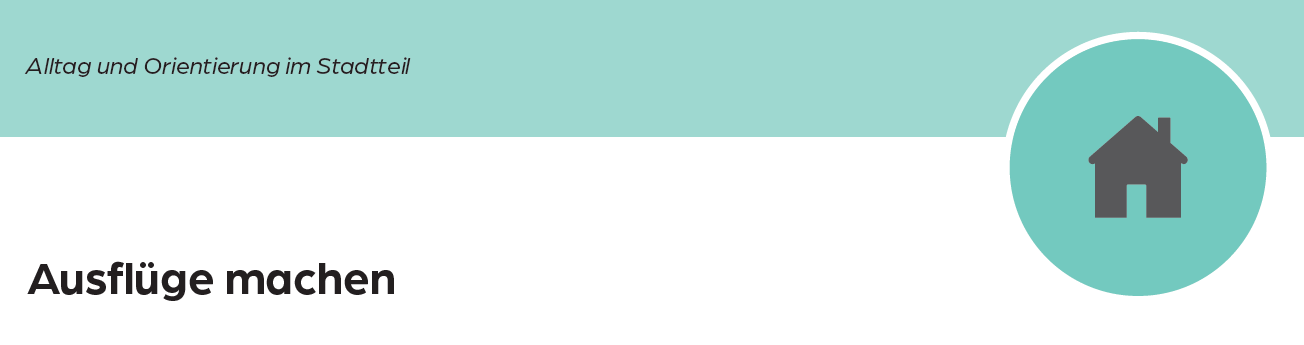 MediumKurzbeschreibungLinkBesonderheit(en)Video„360 Grad: Virtuelle Stadttour durch Berlin“In diesem Video kann per Mausklick die Kamera 360 Grad geschwenkt und Berlin virtuell entdeckt werden.https://www.dw.com/de/360-grad-virtuelle-stadttour-durch-berlin/a-36303609 Bilderreihen„Ausflugsziele in Deutschland“GEO präsentiert wunderschöne Ausflugsziele in Deutschland anhand von Bilderreihen nach Themen sortiert.https://www.geo.de/reisen/31761-thma-ausflugsziele-deutschland 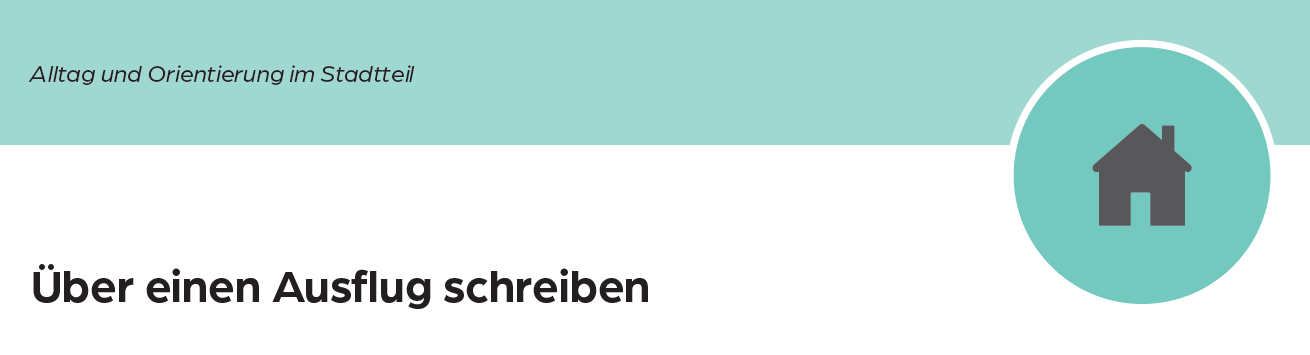 MediumKurzbeschreibungLinkBesonderheit(en)Website Routen-planungGeeignete Website zur Planung von Routen und Erkunden der Umgebung.https://www.google.de/maps WebsiteWelt- / StadtkarteGeeignete Website zur Erkundung von Städten und Übersicht über Regionen / die Welt.https://www.google.com/intl/de_de/earth/ HomepageTourismus-portalJede Stadt bietet eine Homepage incl. Tourismusportal an, mit wesentlichen Informationen über die jeweilige Stadt. Hier am Beispiel von Berlin.https://www.visitberlin.de/de 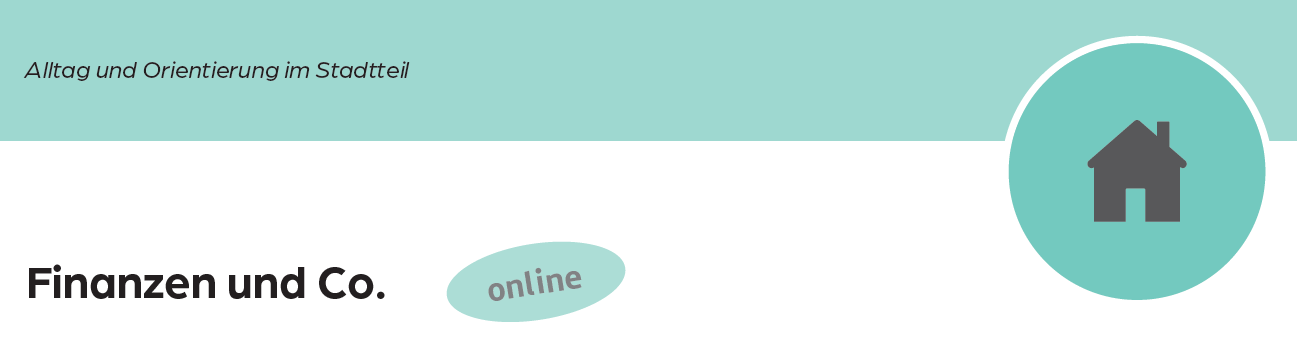 MediumKurzbeschreibungLinkBesonderheit(en)WissenstestWährungenEin Wissenstest über Währungen aus aller Welt incl. Auflösungen.  https://www.geo.de/reisen/reisequiz/14331-quiz-wissenstest-waehrungen    Broschüre„Das einfache Haushalts-buch“Ein Haushaltsbuch zum Herunterladen, das bei der Ausgabenkontrolle und Haushaltsplanung helfen kann.www.geldundhaushalt.de/das-einfache-haushaltsbuch Artikel „Geld: Was Männer und Frauen unterscheidet“Der Artikel weist die Unterschiede zwischen Männern und Frauen im Umgang mit Geld auf.https://www.saechsische.de/geld-was-frauen-und-maenner-unterscheidet-5209338.htmlWebsite„Einfache Spartipps für den Alltag“Die Website bietet eine Übersicht mit Spartipps für den Alltag in den verschiedensten Bereichen.https://www.spartipp-haushaltsbuch.de/spartipps/Artikel„Haushalts-buch führen: Überblick über ihre Finanzen“In 5 Schritten wird gezeigt, wie man mit Hilfe eines Haushaltsbuchs einen Überblick über die eigenen Finanzen bekommen kann.https://www.verbraucherzentrale.de/wissen/geld-versicherungen/kredit-schulden-insolvenz/haushaltsbuch-fuehren-ueberblick-ueber-ihre-finanzen-52179   Artikel / Onlinetools„Fit in Finanzen mit Geld und Haushalt“Umfassende Informationen zum Umgang mit Geld im Haushalt in Form von Artikeln oder Online-Tools (z.B. Onlineplaner).www.geldundhaushalt.de App„Finanz-checker“Eine App, um die Ausgaben mobil zu erfassen.https://www.geldundhaushalt.de/app-finanzchecker/ 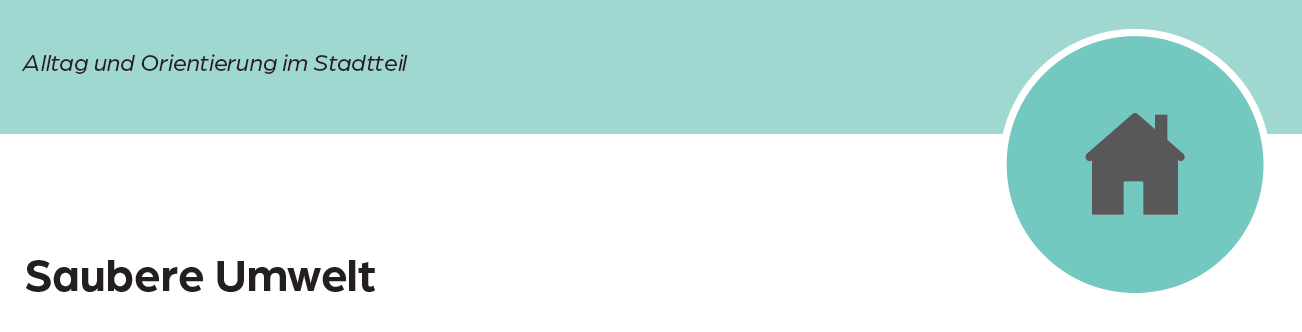 MediumKurzbeschreibungLinkBesonderheit(en)Artikel„Das Quiz für Trennmeister“Ein Online – Wissenstest   rund um das Thema „Mülltrennung“.  https://www.muelltrennung-wirkt.de/?gclid=Cj0KCQjwppSEBhCGARIsANIs4p7TpRjPcVCcOfMLXt-4ngqbqoCMla8XFxxnYo9uGDLCasye4FMthVQaAgUNEALw_wcB#sektion-quiz Tabellen „Müll-trennung“Tabellen, die eine Übersicht über Abfälle und die korrekte Mülltrennung geben. https://www.muelltrennung-wirkt.de/muelltrennung-richtig/liste/mehrsprachigRatgeber „Ökologisch haushalten“Der Ratgeber „ökologisch haushalten“ bietet Tipps, wie im Alltag bewusster konsumiert werden kann, um weniger Lebensmittel wegzuwerfen.https://www.geldundhaushalt.de/oekologisch-haushalten/ Bastelideen„Recycling-basteln“Auf der Website befinden sich zahlreiche Bastelideen, um alte / nicht mehr benötigte Materialen aufzuwerten und neu zu verwenden.http://www.recyclingbasteln.deBastelideeBlumentöpfe aus TetrapaksIn der Broschüre befindet sich eine Bastelanleitung für Blumentöpfe aus Tetrapaks.https://www.geldundhaushalt.de/oekologisch-haushalten/Artikel / Bilder„Das kann kein Meer mehr schlucken: unsere Ozeane versinken im Plastikmüll“Artikel mit eindrücklichen Bildern über Plastikmüll in Ozeanen, der die Brisanz der Problematik deutlich werden lässt.https://www.wwf.de/themen-projekte/plastik/unsere-ozeane-versinken-im-plastikmuell Kurzfilm„Ein Meer voller Plastik: diese Bilder tun richtig weh“Ein Kurzfilm über das Müllvorkommen in der Karibik.https://www.youtube.com/watch?v=1d6r5jHGi3U Reportage„Nina kämpft! Gegen Plastikmüll“Eine Reportage des SWR Kindernetzes über ein Mädchen, das auf einer indonesischen Insel gegen Plastikmüll kämpft. https://www.youtube.com/watch?v=yD-teiK35Tk mit Untertitel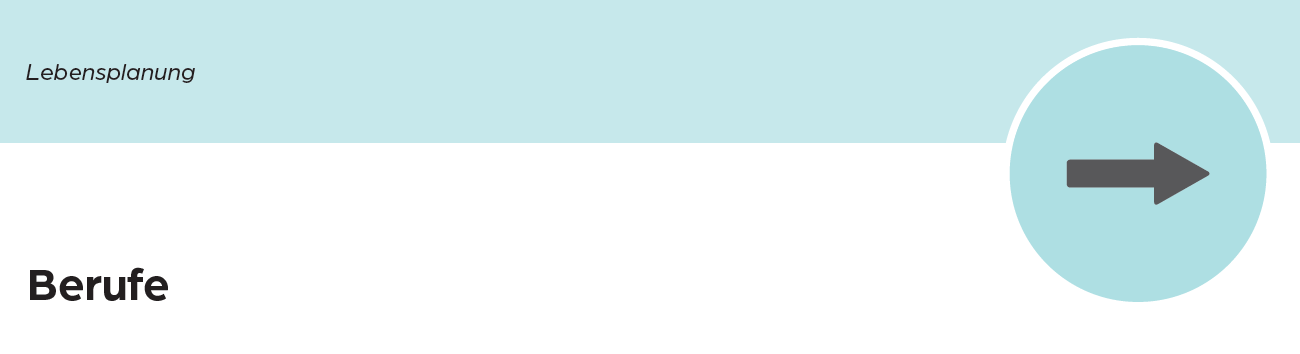 MediumKurzbeschreibungLinkBesonderheit(en)WebsiteBerufe / Ausbildung / KompetenzenDie Website bietet eine Recherchemöglichkeit zu verschiedensten Berufen und dem Herausfinden von Ausbildungen und eigener Kompetenzen.www.planet-beruf.de  WebsiteBerufeEine Website der Arbeitsagentur mit umfassenden Berufsinformationen.https://www.arbeitsagentur.de/leichte-sprache/unsere-internet-seiten/berufenet https://www.arbeitsagentur.de/leichte-sprache/unsere-internet-seiten/berufenetleicht verständlichOnline-TestsBerufstestsDie Firma bietet Berufstests und Potenzialanalysen an, um für Menschen geeignete Berufe zu finden. www.gepedu.de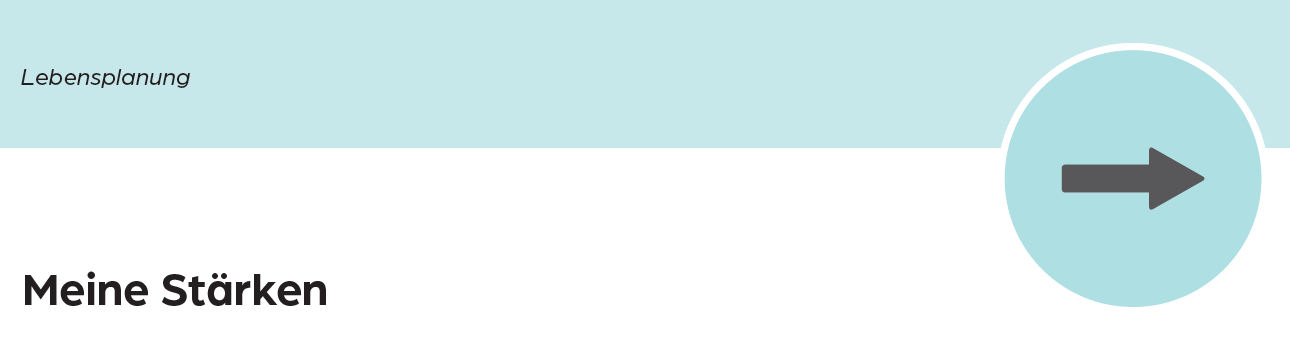 MediumKurzbeschreibungLinkBesonderheit(en)BerichtHandarbeit als politisches MittelZum Jubiläum des Frauenstimmrechts 2021 wurde ein großer Teppich genäht.https://www.solothurnerzeitung.ch/solothurn/kanton-solothurn/gerlafingen-1971-teppichlappen-fuer-das-frauenstimmrecht-mit-dieser-aktion-wollen-vier-frauen-das-jubilaeum-feiern-ld.2105699 Artikel / Test„Stärken finden: Liste mit über 50 Beispielen, Tipps und Test“Der Artikel regt zur Selbstreflektion und der Identifizierung eigener Stärken durch gezielte Fragen an und enthält einen Stärkentest.https://karrierebibel.de/staerken/ Artikel / Videos „Potential-entfaltung: So gelangst du zu deinen persönlichen Stärken“Der Artikel regt dazu an, persönliche Stärken zu finden, auszubauen und zu nutzen und enthält Videos mit englischen Untertiteln.https://www.ergotopia.de/blog/persoenliche-staerken 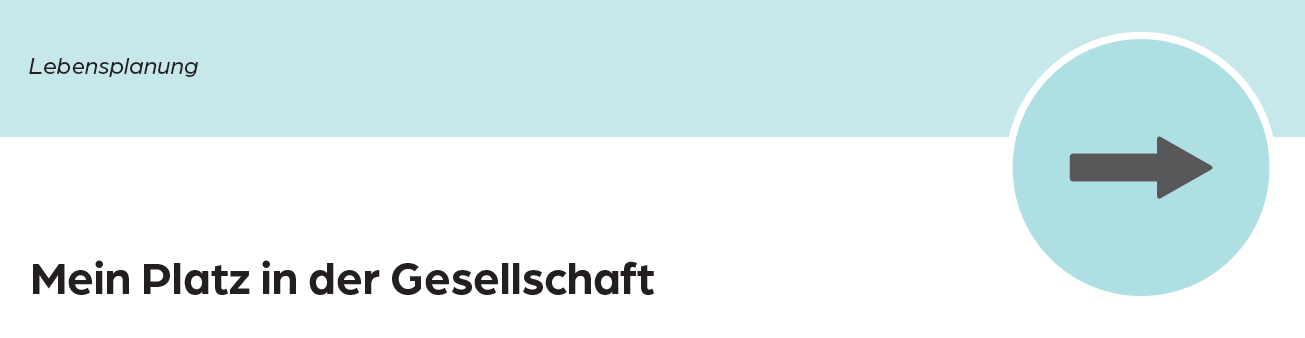 MediumKurzbeschreibungLinkBesonderheit(en)WebsiteBewerbungHier findet man Informationen zur Bewerbung mit nützlichen Formulierungshilfen.https://karrierebibel.de/dritte-seite-muster-bewerbung/